Department of Transportation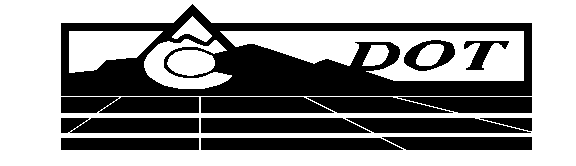 Project Development BranchStandards and Specifications Unit4201 East Arkansas Avenue, Room 290Denver, Colorado  80222(303) 757-9474  FAX:(303)757-9820MemoranduMDATE:		January 31, 2013TO:		All Holders of Standard Special ProvisionsFROM:	Larry Brinck, Standards and Specifications EngineerSUBJECT:	Revision of Section 109, Prompt PaymentEffective this date, our unit is issuing a new standard special provision, Revision of Section 109, Prompt Payment.  This special provision is 1 page long, and is dated January 31, 2013.   It is to be used in all projects, beginning with projects advertised on or after February 28, 2013.  Please feel free, however, to use it in projects advertised before this date.This new standard special requires the Contractor to submit Form 1418, Monthly Payment Report. Those of you who keep books of Standard Special Provisions should add this new standard special to your file.  For your convenience, we are attaching a new Index of Standard Special Provisions, dated January 31, 2013.  In addition, you will find this and other special provisions that are being issued this date in one place in the CDOT Construction Specifications web site:http://www.coloradodot.info/business/designsupport/construction-specifications/2011-Specs/recently-issued-special-provisionsmrsAttachmentDistribution: Per Distribution List